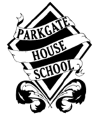 Parkgate House SchoolPerson SpecificationParkgate House School is an equal opportunities employer. We are committed to safeguarding and promoting the welfare of children and young people and expect all staff and volunteers to share this commitment. This post is subject to an enhanced Disclosure & Barring Service Check.Job TitleActing Head of SportStart Date1st September 2020ExperienceExperience of working with childrenExperience in a range of Sporting EnvironmentsFirst Aid training Personal attributesExcellent communicatorAbility to work as part of a team, co-operative and personableProfessional, hard-working and motivatedLeadership skills Skills and AbilitiesOutstanding PE teaching and sports coaching abilities across a range of sportsPlaying ExperienceHigh levels of organisational abilityAttention to detailCommunication skills – to liaise with colleagues, parents and other schools and to engage children.An aptitude for using ICT in PE teaching and taking a lead in its implementationPresentation skillsExcellent behaviour managmentQualifications and TrainingRecognised teaching qualificationCoaching courses Driving licence Other FactorsEnhanced DBS check